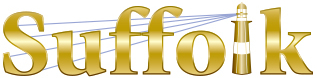 County Community College
Michael J. Grant Campus Academic AssemblyResolution 2019-09 [15]Approving the CHE105 Chemistry and our EnvironmentCourse Adoption ProposalWhereas the Science/Chemistry faculty at the Grant Campus have proposed a new course CHE105: Chemistry and our Environment; andWhereas the CHE105: Chemistry and our Environment is a one-semester survey course for non-science majors, emphasizing the chemical aspects of our human environment; andWhereas the CHE105: Chemistry and our Environment course has received the necessary campus approvals; andWhereas the Grant Campus Curriculum Committee approved the CHE105: Chemistry and our Environment course on 9/24/2019 by a vote of [12-0-0]; therefore be itResolved that the Grant Campus Academic Assembly approves the CHE105 Chemistry and Our Environment Course Adoption Proposal.Passed [43-1-3] on November 12, 2019